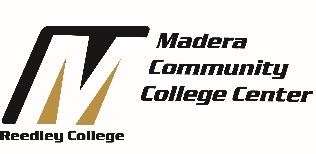 We Motivate and Inspire Students to Succeed! Who is eligible?All new students who are planning to attend Madera Community College Center for the first time.Students who have placement levels of English 125 and English 126Students must have an interest in a transfer degree pathway to a CSU/UCHow to apply?Complete the Madera enrollment process including:Online applicationOnline OrientationAssessment TestingAdvising Submit the Madera CCC - Summer Bridge Application Deadline: April 1, 2016For more information, contact the Madera Counseling Department at (559) 675-4800 or talk with a Madera Community College Center Counselor. 